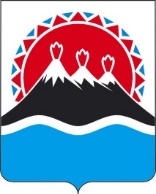 П О С Т А Н О В Л Е Н И ЕПРАВИТЕЛЬСТВА  КАМЧАТСКОГО КРАЯ                   г. Петропавловск-Камчатский        ПРАВИТЕЛЬСТВО ПОСТАНОВЛЯЕТ:1. Внести в постановление Правительства Камчатского края от 13.12.2013 № 571-П «О предоставлении государственной поддержки на проведение капитального ремонта общего имущества в многоквартирных домах в Камчатском крае» следующие изменения:в приложении №2: а) в части 5 слова «в размере не менее, 40%» заменить словами «в размере не менее, чем 30%»;б) в пункте 1 части 6 слова «в размере не менее, чем 40%» заменить словами «в размере не менее, чем 30%».2. Настоящее постановление вступает в силу со дня его официального опубликования и распространяется на правоотношения, возникшие с 01.05.2021 года.[Дата регистрации]№[Номер документа]О внесении изменений в постановление Правительства Камчатского края от 13.12.2013 № 571-П «О предоставлении государственной поддержки на проведение капитального ремонта общего имущества в многоквартирных домах в Камчатском крае»Председатель Правительства - Первый вице-губернатор Камчатского края[горизонтальный штамп подписи 1]А.О. Кузнецов